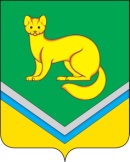 АДМИНИСТРАЦИЯСЕЛЬСКОГО ПОСЕЛЕНИЯ УНЪЮГАНОктябрьского районаХанты – Мансийского автономного округа – ЮгрыПОСТАНОВЛЕНИЕот 17 июля  2017 г 									                    №   160   п.УнъюганНа основании Федеральных  законов от 21.12.1994 № 68-ФЗ «О защите населения и территории от чрезвычайных ситуаций природного и техногенного характера», от 06.10.2003 № 131- ФЗ «Об общих принципах организации местного самоуправления в Российской Федерации», от 21.12.1994 № 69-ФЗ «О пожарной безопасности», постановления Правительства Российской Федерации от 16.09.2020 №1479 «Об утверждении Правил противопожарного режима в Российской Федерации», протокола Комиссии по предупреждению и ликвидации чрезвычайных ситуаций и обеспечению пожарной безопасности сельского поселения Унъюган от 11.04.2017 № 1, в целях выявления, предупреждения и ликвидации очагов природных пожаров на ранней стадии их развития, проведения профилактической работы среди населения по недопущению сжигания растительности в пожароопасный период:Создать  на  территории  муниципального    образования    сельское   поселение Унъюганпатрульную группу, патрульно-маневренную группу.Утвердить: 2.1. Состав патрульной   группы,   патрульно-маневренной    группы на территории муниципального образования сельское поселение Унъюган согласно  приложению 1.	2.2. Порядок организации и работы патрульной  группы, патрульно-маневренной группы    согласно приложениям  2,3. Считать приоритетным   направлением    выполнение    профилактических мероприятий,направленных на недопущение перехода природных пожаров на населенный пункт и объекты экономики.3. Постановление   обнародовать   и  разместить  на   официальном сайте  Администрации сельского  поселения Унъюган, в информационно-телекоммуникационной сети общего пользования (компьютерной сети «Интернет»). 	4. Контроль за исполнением  постановления оставляю за собой.  Исполняющий обязанности  главы сельского поселения Унъюган     						Л.В. БалабановаПриложение 1 к постановлению Администрациисельского поселения Унъюган от 17.07.2017 № 160  Состав патрульной  группы, патрульно-маневренной  группы   на территории муниципального образования сельское поселение УнъюганПриложение 2к постановлению Администрации сельского поселения Унъюганот  17.07.2017 № 160Порядок организации и работы патрульной  группы на территории муниципального образования сельское поселение Унъюган(далее - Порядок)Порядок разработан  в  целях повышения  эффективности   работы   органов   управлениясил и средств районного звена территориальной подсистемы единой государственной системы предупреждения и ликвидации чрезвычайных ситуаций для выполнения обязанностей в пожароопасный период по патрулированию территории поселения, мониторинга обстановки, связанной с природными пожарами, выявлению несанкционированных палов растительности, работы с населением по соблюдению правил пожарной безопасности на территории  поселения.Основные задачи патрульной группы: Выявление фактов сжигания населением  мусора   на   территории  поселения, загораний (горения) растительности на территории поселения.2.2.Проведение   профилактических    мероприятий    среди   населения   на  соблюдения правил противопожарного режима. Мониторинг обстановки. Взаимодействие   с   Единой   дежурно-диспетчерской   службой  Октябрьского   районамуниципального казенного учреждения «Служба материально-технического обеспечения»  (далее – ЕДДС Октябрьского района).3.Состав патрульной группы:Состав   патрульной   группы   утверждается    решением    комиссии   по   чрезвычайнымситуациям и обеспечению пожарной безопасности сельского поселения Унъюган ежегодно до начала пожароопасного сезона численностью от 5 до 10 человек. Рекомендуемый состав:-  старший патрульной группы – представитель Администрации  сельского поселения Унъюган,- представители предприятий , организаций, учреждений.4.Патрульная  группа  оснащается Администрацией сельского поселения Унъюган средствами связи, наглядной агитацией (памятками) для проведения профилактических мероприятий среди населения по соблюдению правил противопожарного режима.5.Работа патрульной группы:5.1. Работа   патрульной  группы   организуется    на    протяжении     всего    пожароопасногопериода в зависимости от   класса   пожарной  опасности, по условиям погоды и складывающейся обстановки. Общее  руководство  и  контроль  за   деятельностью  патрульной группы  возлагается  напредседателя комиссии по предупреждению и ликвидации чрезвычайных ситуаций и обеспечения пожарной безопасности. При    1-2    классе   пожарной    опасности,  а    также отсутствии   данных  космическогомониторинга о термических аномалиях, работа группы организуется  в соответствии с графиком патрулирования. При   установлении   на    территории    сельского   поселения    Унъюган     3-5     классов пожарной опасности, а также в период особой пожарной опасности при повышенной вероятности возникновения природных пожаров (ландшафтных пожаров, сжигания прошлогодней травы и пр) работа патрульной группы организуется ежедневно. В   осенний   период    работа    патрульной  группы  планируется   исходя   из   погодныхусловий,  в период  климатических аномалий (превышение температурного режима и отсутствие осадков) работа группы возобновляется. Состав, маршрут   движения   и   время    работы    группы  планируется  и  утверждаетсязаранее и передается в ЕДДС Октябрьского района для организации принятых мер по реагированию. При     обнаружении      патрульной      группой        очагов       горения        информация  незамедлительно передается в ЕДДС Октябрьского района для организации мер  по  реагированию. По    результатам   работы  за   прошедший   день   руководитель    патрульной    группы   проводит анализ и направляет в ЕДДС Октябрьского района информацию о количестве обнаруженных загораний, нарушителей  противопожарного режима, поджигателей и принятых мер, а также количество проведенных профилактических мероприятий.Приложение 3к постановлению Администрации сельского поселения Унъюганот 17.07.2017 № 160Порядок организации и работы патрульно - маневренной   группы на территориимуниципального образования сельское поселение Унъюган(далее - Порядок)Порядок  разработан  в  целях   организации и работы патрульно-маневренной группы  натерритории сельского поселения Унъюган по выявлению, предупреждению и ликвидации очагов природных пожаров на ранней стадии их развития, проведения профилактической работы среди населения по недопущению сжигания растительности.2. Состав   патрульно - маневренной      группы      утверждается     решением     комиссии  почрезвычайным ситуациям и обеспечению пожарной безопасности  сельского  поселения Унъюган ежегодно до начала пожароопасного сезона численностью  от  10 до 20   человек из числа  специалистов Администрации сельского поселения Унъюган, работников предприятий и организаций , расположенных на территории сельского поселения.3.Основные задачи патрульно- маневренной группы:выявление   фактов  сжигания   населением   мусора   на   территории   населенных    пунктовпоселения, загораний (горения) растительности на территории поселения;проведение   профилактических  мероприятий    среди    населения   на   соблюдения   правилпротивопожарного режима;	принятие мер по локализации и ликвидации выявленных загораний и сжигания мусора  до прибытия дополнительных сил;	идентификация термических точек, определение площади пожара , направления  и скорости распространения огня;принятие решения о необходимости привлечения дополнительных средств и сил; первичное определение возможной причины возникновения загорания и выявление лиц, виновных в совершении правонарушения, с дальнейшей передачей информации в надзорные органы;	передача  информации в Единую дежурно-диспетчерскую службу Октябрьского района муниципального казенного учреждения « Служба материально – технического обеспечения» (далее – ЕДДС  Октябрьского района).	4.Администрация сельского поселения  Унъюган  оснащает  патрульно-маневренную  группуавтотранспортом, средствами связи (с возможностью передачи фотоматериалов), средствами и оборудованием для тушения природных пожаров.	5. При установлении (прогнозировании) 3 класса и выше пожарной  опасности по условиям погоды, а также при повышенной вероятности возникновения природных пожаров (ландшафтных пожаров, сжигания прошлогодней травы и пр.) работа патрульно- маневренных групп организуется  ежедневно. Состав , маршрут движения и время работы группы планируется заранее и передается в ЕДДС Октябрьского района.6. Реагирование патрульно-маневренных групп  осуществляется  по  решению   председателякомиссии по чрезвычайным ситуациям и обеспечению пожарной безопасности  Октябрьского района, поселения, глав поселений, ЕДДС Октябрьского района при получении информации о загорании (термических точках) и угрозе населенному пункту. Время сбора и реагирования (в рабочее и не рабочее  время) не должно превышать 1ч. 30 минут.	7.При получении сведений о нескольких термических точках реагирование осуществляется на каждую из них, в первую очередь, проверяются ближайшие термические точки.	8. Выезд патрульно-маневренных групп осуществляется по решению главы поселения (либо уполномоченного лица) не позднее 10 минут с момента получения информации от ЕДДС Октябрьского района о выявленной термической точке.	9. По результатам отработки термических точек старший патрульно- маневренной группы доводит в ЕДДС Октябрьского района информацию об идентификации термической точки, площади пожара, направлении распространения огня.	10. Информация о результатах работы патрульно-маневренной группы направляется в ЕДДС Октябрьского района.О создании  патрульных,патрульно-маневренных  на территории муниципального образованиясельское поселение Унъюган  (актуальная редакция от 11.05.2021)Вид группыКоличество человекСостав группыПатрульнаяот 5 до 10Представители Администрации сельского поселения Унъюган.Личный состав пожарной части КУ ХМАО –Югры «Центроспасс- Югория» по Октябрьскому району.Представитель отдела полиции №2 ОМВД России по Октябрьскому району.Представитель от территориального управления Няганского лесничества Бюджетного учреждения ХМАО-Югры Октябрьский лесхоз.Представитель Таежного ЛПУ МГ Патрульно - маневренная группаот 10 до 20 Представители Администрации сельского поселения Унъюган.Личный состав пожарной части КУ ХМАО –Югры «Центроспасс- Югория» по Октябрьскому району.Представитель отдела полиции №2 ОМВД России по Октябрьскому району.Представитель от территориального управления Няганского лесничества Бюджетного учреждения ХМАО-Югры Октябрьский лесхоз.Представители организаций , предприятий, учреждений.